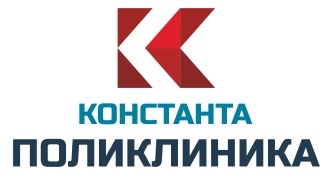 Адреса и телефоны государственных органов:Департамент здравоохранения и фармации Ярославской областиАдрес: 150000, г. Ярославль, ул. Советская, д. 11/9 Телефон: (4852) 40-18-91; (4852) 30-37-58 Факс: (4852) 72-82-48 Email: dzf@region.adm.yar.ru  Управление федеральной службы по надзору в сфере защиты прав потребителей и благополучия человека по Ярославской областиАдрес: 150003, г. Ярославль, ул. Войнова, д.1Телефон: (4852) 73-26-92Факс: (4852) 75-52-97Электронная почта: mail@76.rospotrebnadzor.ru Сайт: 76.rospotrebnadzor.ruТерриториальный орган Росздравнадзора по Ярославской областиАдрес: 150002, г. Ярославль,  ул. Калмыковых, д.20Тел/факс: (4852) -314807E-mail: info@reg76.roszdravnadzor.ru